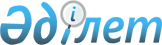 Кедендік сараптама жүргізу үшін кедендік, көліктік (тасымалдау), коммерциялық және өзге де құжаттарды, сәйкестендіру құралдарды алу қағидалары мен құжаттар, құжаттар мен тауарлардың сәйкестендіру құралдарын алу туралы акт нысанын бекіту туралыҚазақстан Республикасы Қаржы министрінің 2018 жылғы 19 ақпандағы № 229 бұйрығы. Қазақстан Республикасының Әділет министрлігінде 2018 жылғы 6 наурызда № 16527 болып тіркелді.
      "Қазақстан Республикасындағы кедендік реттеу туралы" Қазақстан Республикасы Кодексінің 471-бабы 10-тармағына сәйкес БҰЙЫРАМЫН:
      Ескерту. Кіріспе жаңа редакцияда - ҚР Премьер-Министрінің орынбасары - Қаржы министрінің 28.12.2022 № 1336 (алғашқы ресми жарияланған күнінен кейін күнтізбелік он күн өткен соң қолданысқа енгізіледі) бұйрығымен.


      1. Мыналар:
      1) осы бұйрықтың 1-қосымшасына  сәйкес кедендік сараптама жүргізу үшін кедендік, көліктік (тасымалдау), коммерциялық және өзге де құжаттарды, сәйкестендіру құралдарды алу қағидалары;
      2) осы бұйрықтың 2-қосымшасына  құжаттар, құжаттар мен тауарлардың сәйкестендіру құралдарын алу туралы акт нысаны бекітілсін.
      2. Қазақстан Республикасы Қаржы министрлігі Мемлекеттік кірістер комитеті (А.М. Теңгебаев) заңнамада белгіленген тәртіпте:
      1) осы бұйрықтың Қазақстан Республикасының Әділет министрлігінде мемлекеттік тіркелуін;
      2) осы бұйрық мемлекеттік тіркелген күннен бастап күнтізбелік он күн ішінде оның қазақ және орыс тілдеріндегі қағаз және электрондық түрдегі көшірмесін Қазақстан Республикасы нормативтік құқықтық актілерінің эталондық бақылау банкіне ресми жариялау және енгізу үшін Қазақстан Республикасы Әділет министрлігінің "Республикалық құқықтық ақпарат орталығы" шаруашылық жүргізу құқығындағы республикалық мемлекеттік кәсіпорнына жолдауын;
      3) осы бұйрықтың Қазақстан Республикасы Қаржы министрлігінің интернет-ресурсында орналастыруын;
      4) осы бұйрық Қазақстан Республикасы Әділет министрлігінде мемлекеттік тіркелгеннен кейін он жұмыс күн ішінде осы тармақтың 1), 2) және 3) тармақшаларында көзделген іс-шаралардың орындалуы туралы мәліметтерді Қазақстан Республикасы Қаржы министрлігінің Заң қызметі департаментіне ұсынуды қамтамасыз етсін.
      3. Осы бұйрық алғашқы ресми жарияланған күнінен бастап күнтізбелік он күн өткен соң қолданысқа енгізіледі. Кедендік сараптама жүргізу үшін кедендік, көліктік (тасымалдау), коммерциялық және өзге де құжаттарды, сәйкестендіру құралдарды алу қағидалары
      Ескерту. Қағидалар жаңа редакцияда - ҚР Премьер-Министрінің орынбасары - Қаржы министрінің 28.12.2022 № 1336 (алғашқы ресми жарияланған күнінен кейін күнтізбелік он күн өткен соң қолданысқа енгізіледі) бұйрығымен. 1-тарау. Жалпы ережелер
      1. Осы Қағида кедендік, көліктік (тасымалдау), коммерциялық және өзге де құжаттарды, кедендік сараптама жүргізуге арналған сәйкестендіру құралдарын алып қою қағидалары (бұдан әрі – Қағидалар) Кодекстің 471-бабының 10-тармағына сәйкес әзірленді және Еуразиялық экономикалық одақтың кедендік шекарасы арқылы өтетін тауарларға кедендік бақылауды жүзеге асыру мақсатында кедендік, көліктік (тасымалдау), коммерциялық және өзге де құжаттарды, кедендік сараптама жүргізуге арналған сәйкестендіру құралдарын алып қою тәртібін айқындайды.
      2. Декларанттар не тауарларға қатысты өкілеттіктері бар адамдар, немесе олардың өкілдері кедендік, көліктік (тасымалдау), коммерциялық және өзге де құжаттарды, сәйкестендіру құралдарын алу (бұдан әрі – құжаттарды және сәйкестендіру құралдарын алу) кезінде қатысады және мемлекеттік кірістер органдарының лауазымды тұлғаларына жәрдем көрсетеді. 2- тарау. Кедендік, көліктік (тасымалдау), коммерциялық және өзге де құжаттарды, сәйкестендіру құралдарын алу тәртібі 
      3. Құжаттарды және сәйкестендіру құралдарын алуды жүргізу кезінде мемлекеттік кірістер органының лауазымды тұлғасы 1 (бір) жұмыс күн ішінде декларантты не тауарларға қатысты өкілеттіктері бар адамды, құжаттарды және сәйкестендіру құралдарын алып қою қажеттілігі туралы хабардар етеді. 
      Декларанттар не тауарларға қатысты өкілеттіктері бар адамның, немесе олардың өкілдерінің мемлекеттік кірістер органының лауазымды тұлғасына құжаттарды және сәйкестендіру құралдарын ұсынудан бас тартқан жағдайда, Кодекстің 413-бабы 6-тармағының 1), 2) және 4) тармақшаларында көзделген жағдайларда, 2 (екі) куәгердің қатысуымен, ал осы Кодекстің 413-бабы 6-тармағының 3) тармақшасында көрсетілген жағдайда – тағайындалған пошта байланысы операторы өкілінің қатысуымен, ал ол болмаған кезде 2 (екі) куәгердің қатысуымен құжаттарды және сәйкестендіру құралдарын алады.
      Куәгерлер ретінде кәмелетке толған әрекетке қабілетті азаматтар тартылады, куәгер ретінде мемлекеттік кірістер органдарының лауазымды адамдары мен жұмыскерлердің, төлеушінің құрылтайшыларының (қатысушыларының) қатысуына жол берілмейді.
      4. Құжаттарды және сәйкестендіру құралдарын алу мемлекеттік кірістер органдарының лауазымды адамымен декларанттың не тауарларға қатысты өкілеттіктері бар адамдарының немесе олардың өкілдерінің қатысуымен жүргізіледі.
      5. Құжаттарды және сәйкестендіру құралдарын алу кезінде арнайы және (немесе) ғылыми танымдар және техникалық құралдар қажет болған жағдайда кедендік сарапшының қатысуымен жүргізіледі.
      Құжаттарды және сәйкестендіру құралдарын алу кезінде кедендік сарапшының қатысуына негіз уәкілетті мемлекеттік кірістер органдарына, мемлекеттік кірістер органдарының лауазымды тұлғасының өтініші болып табылады.
      6. Құжаттар және сәйкестендіру құралдарын алу нәтижелері бойынша, құжаттар мен тауарлардың сәйкестендіру құралдарын алу туралы актісі, осы бұйрықпен бекітілген нысан бойынша толтырылады.
      7. Құжаттар және сәйкестендіру құралдарын алу туралы актісі үш данада жасалады.
      бірінші данасы мемлекеттік кірістер органында қалады;
      екінші данасы алынған құжаттар және сәйкестендіру құралдарымен бірге кедендік сараптаманы жүргізуге уәкілетті мемлекеттік кірістер органына жолданады;
      үшінші данасы егер олар белгіленген болса декларантқа, тауарларға қатысты өкілеттіктері бар өзге адамға немесе олардың өкілдеріне табыс етуге (жіберуге) жатады.
      8. Кедендік сараптамаға жіберілетін құжаттар және сәйкестендіру құралдарын алу оралады және мөрленеді.
      Орамада түсіндірме жазулары (затбелгілері) болады.
      Түсіндірме жазуларда мыналар көрсетіледі:
      Құжаттар және сәйкестендіру құралдарын алу күні;
      алынған құжаттар және сәйкестендіру құралдарын атауы және саны;
      Құжаттар және сәйкестендіру құралдарының нөмірі және күні;
      тауарға ілеспе құжаттар бойынша тауардың атауы;
      тауарға арналған декларацияның нөмірі;
      құжаттарды және сәйкестендіру құралдарын алған лауазымды тұлғаның аты-жөні, әкесінің аты (егер ол болса) және қолы.
      Түсіндірме жазу лауазымды тұлғаның жеке нөмірлік мөр бедерімен не мемлекеттік кірістер органының мөр бедерімен куәландырылады.
      9. Кедендік сараптамаға жолданатын құжаттар және сәйкестендіру құралдары мемлекеттік кірістер органдарының сәйкестендіру құралдарын пайдаланумен орамның тұтастығын бұзбай алуға болмайтындай оралады.
      10. Мемлекеттік кірістер органы құжаттар және сәйкестендіру құралдарын кедендік сараптамаға құжаттар мен сәйкестендіру құралдарын алу күнінен бастап 3 (үш) жұмыс күн ішінде жолдайды.
      11. Кедендік сараптама аяқталғаннан кейін алынған құжаттар және сәйкестендіру құралдарын кедендік сараптаманы тағайындаған мемлекеттік кіріс органына қайтарылады.
      12. Кедендік сараптаманы тағайындаған мемлекеттік кіріс органы құжаттар және сәйкестендіру құралдарын кедендік сараптаманы жүргізген уәкілетті мемлекеттік кірістер органынан алған күннен бастап 3 (үш) жұмыс күннен кешіктірмей сондай құжаттар мен сәйкестендіру құралдары алынған тұлғаны, олардың кері қайтарылатыны туралы хабардар етеді. Құжаттарды, құжаттардың және тауарлардың сәйкестендіру құралдарын алу туралы актісі
      Ескерту. Қағидалар жаңа редакцияда - ҚР Премьер-Министрінің орынбасары - Қаржы министрінің 28.12.2022 № 1336 (алғашқы ресми жарияланған күнінен кейін күнтізбелік он күн өткен соң қолданысқа енгізіледі) бұйрығымен.
      ____________________________________________________________________ 
      (мемлекеттік кірістер органының атауы) 
      "___" _______________ 20__ жыл.                         № ___________ 
      1.______________________________________________________________ 
      (құжаттарды және сәйкестендіру құралдарын алған мемлекеттік кірістер органының 
      лауазымды тұлғасының лауазымы, тегі, аты-жөні (ол болған жағдайда) 
      ___________________________________________________________________ 
      декларанттың не тауарларға қатысты өкілеттіктері бар адамның, немесе олардың 
      өкілдерінің қатысуымен ______________________________________ 
      ___________________________________________________________________ 
      (тегі, аты-жөні, (ол болған жағдайда) жеке басын куәландыратын құжаттың атауы мен 
      нөмірі, тұрғылықты жері) куәгерлердің: 
      ____________________________________________________________________ 
      (тегі, аты-жөні, (ол болған жағдайда) жеке басын куәландыратын құжаттың атауы мен 
      нөмірі, тұрғылықты жері) 
      ____________________________________________________________________ 
      өзге де тұлғалардың: 
      ____________________________________________________________________ 
      (тегі, аты-жөні, (ол болған жағдайда) жеке басын куәландыратын құжаттың атауы мен 
      нөмірі, тұрғылықты жері) кедендік сарапшының 
      қатысуымен: _________________________________________________________ 
      ____________________________________________________________________ 
      (тегі, аты-жөні, (ол болған жағдайда) жеке басын куәландыратын құжаттың атауы мен 
      нөмірі, тұрғылықты жері) "Қазақстан Республикасындағы кедендік реттеу туралы" 
      Қазақстан Республикасы Кодексі 471-бабының 10-тармағына сәйкес құжаттарды және 
      сәйкестендіру құралдарын алуды жүргізді 
      ____________________________________________________________________ 
      ____________________________________________________________________ 
      (құжаттар және сәйкестендіру құралдарының атауы тиесілі 
      ____________________________________________________________________ 
      ____________________________________________________________________ 
      ____________________________________________________________________ 
      (тауарларға қатысты өкілеттіктерге ие ұйымының, оның өкілінің толық атауы, 
      орналасқан жері; жеке тұлғалар үшін – тегі, аты – жөні (ол болған жағдайда), туылған 
      жылы және жері, жеке басын куәландыратын құжаттың атауы мен нөмірі, тұрғылықты 
      жері) 
      2. Құжаттарды және сәйкестендіру құралдарын алуды бастар алдында 1 бөлімінде 
      көрсетілген тұлғаларға, мемлекеттік кірістер органы лауазымды тұлғаларына 
      құжаттарды және сәйкестендіру құралдарын алу кезінде жүргізілетін барлық іс-
      әрекеттерге қатысуға, және актіге енгізуге жататын арыз жасауға, түсініктеме беруге 
      олардың құқықтары түсіндірілді. 
      ________________ ______________________________________ 
      (қолы)             (тегі, аты – жөні (ол болған жағдайда) 
      ________________ ______________________________________ 
      (қолы)             (тегі, аты – жөні (ол болған жағдайда)
      3. Осы акт бойынша мынадай құжаттар және сәйкестендіру құралдары тәркіленді:
      ___________________________________________________________________ 
      (егер қосымша болса көрсету) 
      ___________________________________________________________________ 
      4. Алынған құжаттар және сәйкестендіру құралдары оралған: 
      ___________________________________________________________________ 
      ___________________________________________________________________ 
      ___________________________________________________________________ 
      (оралу түрі, декларантпен, тауарларға қатысты өкілеттіктері бар өзге адаммен, немесе 
      олардың өкілдерімен, куәгермен, маманмен, кедендік сарапшымен (сарапшымен), 
      құжаттарды және сәйкестендіру құралдарын алуды жүргізген мемлекеттік кірістер 
      органы лауазымды тұлғасымен расталған түсіндірме жазулар, пломбаның нөмірі (егер 
      құжаттарды және сәйкестендіру құралдарын орау кезінде қолданылса) 
      5. Қатысқан тұлғалардың өтініштері немесе ескертулері: 
      ____________________________________________________________________ 
      ____________________________________________________________________ 
      (мазмұны және өтініш немесе ескерту жасаған тұлғаның тегі, аты-жөні 
      (ол болған жағдайда) көрсетіледі, егер ұсыныс болса – көрсетіледі) 
      Акті оқылды. Дұрыс жазылды. 
      Куәгерлер: 
      ____________       ______________________________________ 
      (қолы)             (тегі, аты – жөні (ол болған жағдайда) 
      _____________       ____________________________________ 
      (қолы)             (тегі, аты – жөні (ол болған жағдайда) 
      Қатысушы тұлғалар: 
      _____________       ___________________________________ 
      (қолы)             (тегі, аты – жөні (ол болған жағдайда) 
      _____________       ____________________________________ 
      (қолы)             (тегі, аты – жөні (ол болған жағдайда)
      Актіні құрастырды: 
      ___________________________________________________________________ 
      (мемлекеттік кірістер органы лауазымды тұлғасының лауазымы, тегі, аты – жөні 
      (ол болған жағдайда) 
      ____________________________________________________________________ 
      (мемлекеттік кірістер органы лауазымды тұлғасының қолы, жеке нөмірлік мөрі) 
      Осы актінің көшірмесін алды 
      ____________________________________________________________________ 
      (тегі, аты – жөні (ол болған жағдайда) 
      "_____" _____________ 20___жыл. 
      (акт көшірмесін алу күні)
					© 2012. Қазақстан Республикасы Әділет министрлігінің «Қазақстан Республикасының Заңнама және құқықтық ақпарат институты» ШЖҚ РМК
				
      Қазақстан РеспубликасыныңҚаржы министрі 

Б. Сұлтанов
Қазақстан Республикасы
Қаржы министрінің
2018 жылғы 19 ақпандағы
№ 229 бұйрығына
1-қосымшаҚазақстан Республикасы
Қаржы министрінің
2018 жылғы 19 ақпандағы
№ 229 бұйрығына
2-қосымша Нысан
№р/с
Құжаттарды және сәйкестендіру құралдарының атауы
Саны
Ескертпе